C1151 Data Sheet 							Name_________________________Calorimetry v1.22							Date of Exp.       ________________						     				Lab Section        ________________Procedure 1      SHOW ALL WORK AND REPORT RESULTS IN TABLES ABOVECalculate for each trial: calorimeter H2O mass




H2O    ΔT




H2O    total heat q = m c ΔT 




Cu      ΔT




Cu       total heat q = m c ΔT 



calorimeter q:      -  qCu  =  qH2O   +   qcalorimeter




calorimeter constant:  C = qcalorimeter/ ΔT




average calorimeter constantProcedure 2      SHOW ALL WORK AND REPORT RESULTS IN TABLES ABOVECalculate for each trial: calorimeter H2O mass




H2O    ΔT




H2O    total heat q = m c ΔT 




calorimeter: q  (use average calorimeter constant)




Metal:   - qmetal  =  qH2O   +   qcalorimeter




Metal: Specific heat    





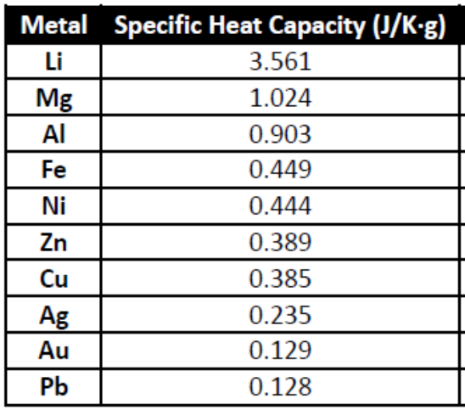 Identity of metal: Use your average specific heat value
           to identify your mystery metal (Circle)




Procedure 3      SHOW ALL WORK AND REPORT RESULTS IN TABLES ABOVECalculate for each trial: calorimeter TOTAL combined solution mass



Solution    ΔT



Solution    total heat q = m c ΔT      (use water’s specific heat)



calorimeter: q  (use average calorimeter constant)



Reaction:    - qreaction  =  qsolution   +   qcalorimeter



Reaction: moles of HCl



Reaction: ΔHreaction = qreaction/molHCl 


Reaction: moles of NaOH


Reaction: ΔHreaction = qreaction/molNaOH

Problem:  55.0 mL of 1.0 M HCl is mixed with 67.0 mL of  1.25 M NaOH. The initial temperatures of the two solutions is 22.8oC

Use your value of Hrxn to determine the final temperature of the combined solutions.Step 1: Determine the moles of HCl and NaOH present and clearly identify the limiting reactant.Step 2: Use the limiting reactant and your Hrxn value to determine the heat released by the reaction.Step 3: Use the heat you determined in Step 2 to calculate the temperature change using 
             the equation:     -  qrxn =      msolution   ×   Csolution  ×  T     +       Ccal  ×  T.  Assume the solution has the same density and specific heat as pure water. Step 4:  Assuming the initial temperature of the two solutions is 22.8 oC, determine the 
              final temperature of the total solution.Procedure 1
Det. of Calorimeter ConstantTrial 1Trial 2Masscalorimeter    (empty)Masscalorimeter    (+H2O)H2OMassTiTfΔTc4.184 J/goC4.184 J/goCqCuMassTiTfΔTc0.385 J/goC0.385 J/goCqCalorimeterqΔTCCaverage 
Excess Sig. Figs.Procedure 2
Determination of an unkknown metal’s specific heatTrial 1Trial 2Masscalorimeter    (empty)Masscalorimeter    (+H2O)H2OMassTiTfΔTc4.184 J/goC4.184 J/goCqCalorimeterΔTCqMystery MetalMassTiTfΔTqccaverageProcedure 3
Determination of ΔHrxnTrial 1Trial 2Masscalorimeter    (empty)Masscalorimeter                    (+ combined solutions)SolutioncombinedMasscombined solutionsTiTfΔTc4.184 J/goC4.184 J/goCqCalorimeterΔTCqReactionqtotalHCl: ConcentrationHCl: Volume   HCl: MolesΔHreaction   (kJ/mole)NaOH: ConcentrationNaOH: Volume   NaOH: MolesΔHreaction   (kJ/mole)